Опросный листбункер загрузочный 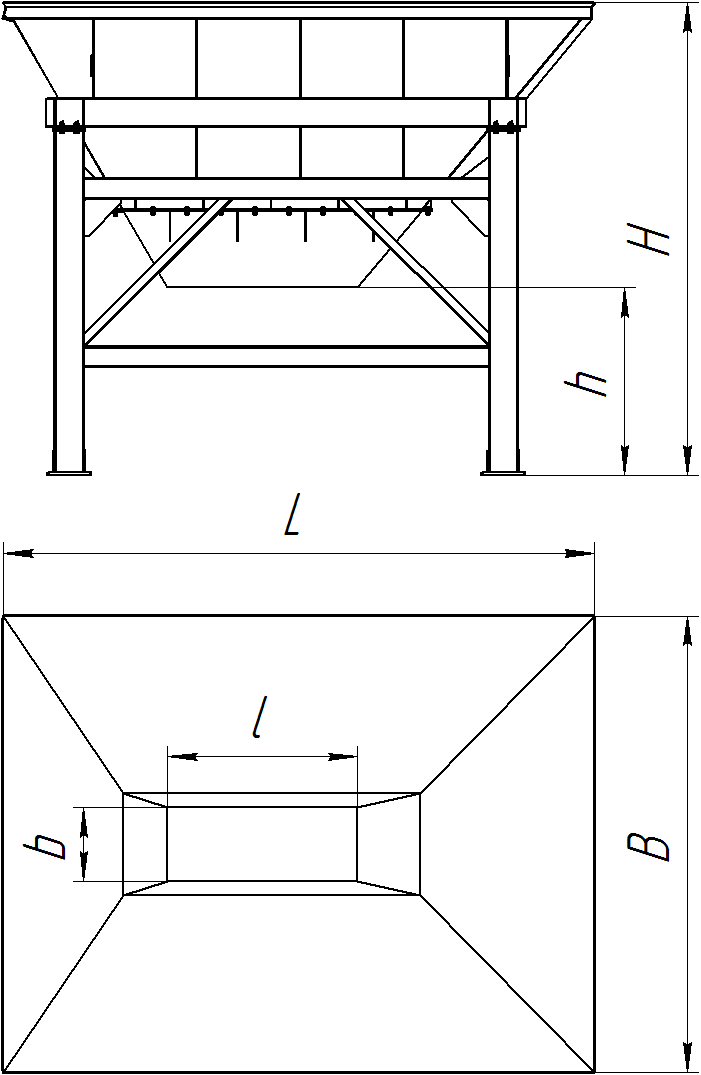 Контактная информацияОрганизация*      ____________________________________________________________________________Контактное лицо*____________________________________________________________________________Телефон*             ____________________________________________________________________________Email*                   ____________________________________________________________________________Пожалуйста, будьте внимательны. Поля помеченные знаком* обязательны к заполнению.Наименование параметраРабочий объем, м3  *Высота загрузки Н, мм*Высота выгрузки h, мм*Габаритная длина L, мм*Габаритная ширина В, мм*Длина окна выгрузки  l, мм*Ширина окна выгрузки b, мм*Наличие вибратора, да/нет *Количество заказываемых бункеров шт*